Lorem IPSUM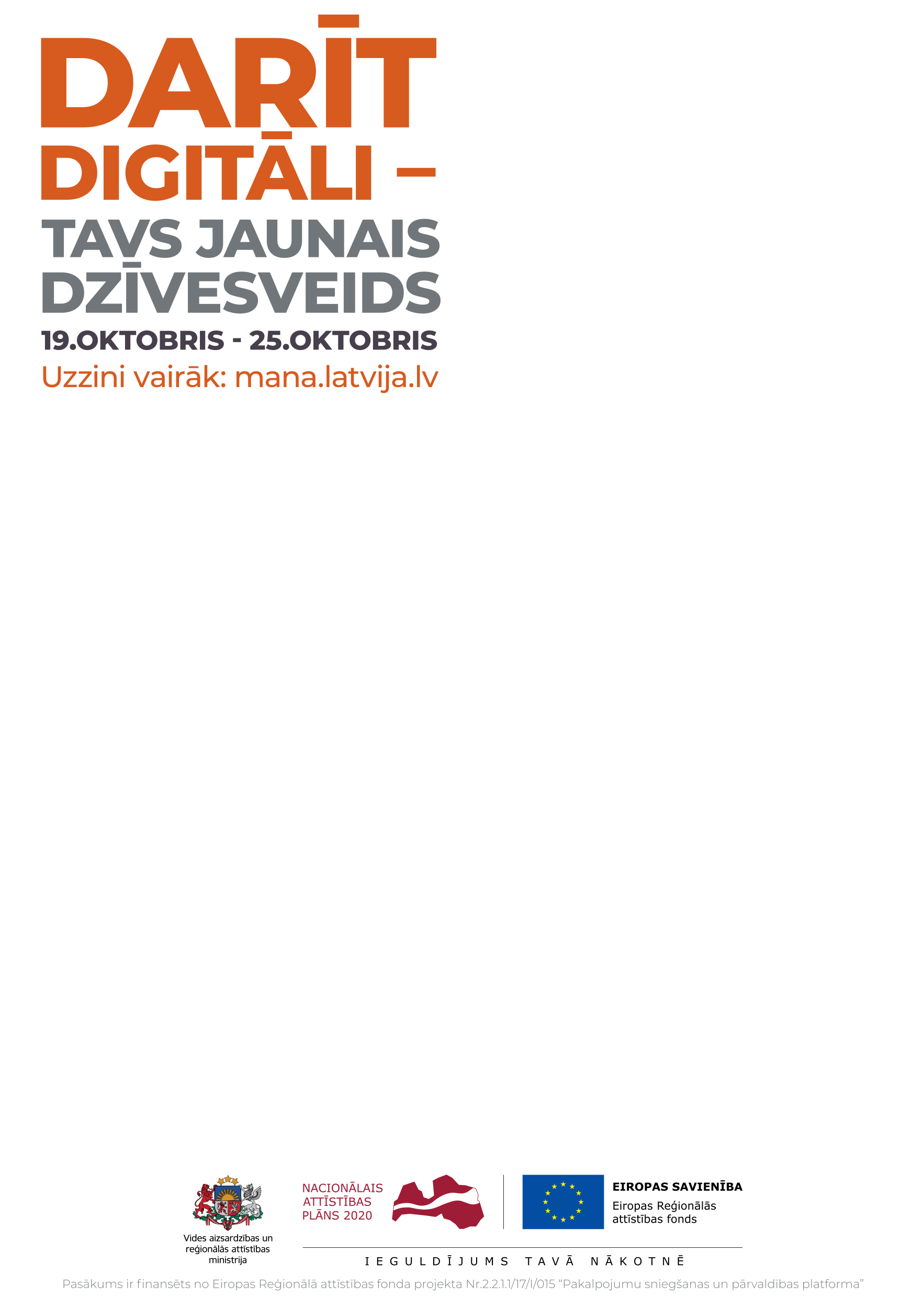 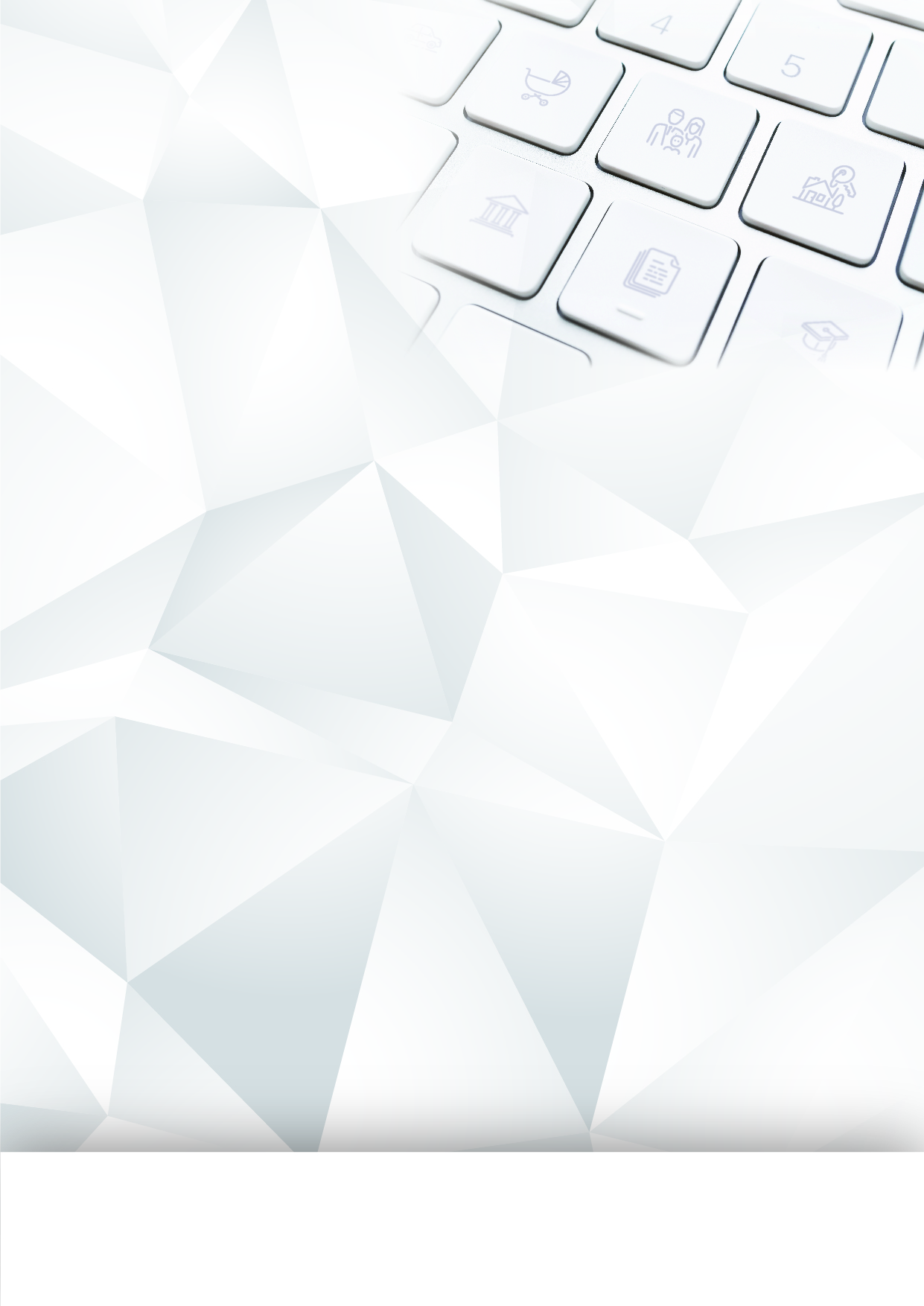 